ЗВІТ НЕЗАЛЕЖНОГО АУДИТОРАЩОДО ФІНАНСОВОЇ ЗВІТНОСТІПРИВАТНОГО АКЦІОНЕРНОГО ТОВАРИСТВА  «ФІРМА «КРИВОРІЖБУДМЕХАНІЗАЦІЯ» За фінансовий рік, що закінчився 31 грудня 2017 рокуАкціонерам та керівництву ПРИВАТНОГО АКЦІОНЕРНОГО ТОВАРИСТВА «ФІРМА «КРИВОРІЖБУДМЕХАНІЗАЦІЯ»;Національній комісії з цінних паперів та фондового ринку України ДумкаМи провели аудит фінансової звітності ПРИВАТНОГО АКЦІОНЕРНОГО ТОВАРИСТВА «ФІРМА «КРИВОРІЖБУДМЕХАНІЗАЦІЯ»  («Компанія»), що складається зі звіту про фінансовий стан на 31 грудня 2017 р., та звіту про фінансові результати за рік, що закінчився зазначеною датою.На нашу думку, фінансова звітність, що додається, відображає достовірно, в усіх суттєвих аспектах  фінансовий стан компанії на 31 грудня 2017р. та її фінансові результати за рік, що закінчився зазначеною датою, відповідно до Національних положень (стандартів) бухгалтерського обліку України.Основа для думкиМи провели аудит відповідно до Міжнародних стандартів аудиту (МСА). Нашу відповідальність згідно з цими стандартами викладено в розділі «Відповідальність аудитора за аудит фінансової звітності» нашого звіту. Ми є незалежними по відношенню до компанії згідно з етичними вимогами, застосованими в Україні до нашого аудиту фінансової звітності, а також виконали інші обов’язки з етики відповідально до цих вимог. Ми вважаємо, що отримані нами аудиторські докази є достатніми і прийнятними для використання їх як основи для нашої думки.Ключові питання аудитуКлючові питання аудиту – це питання, що, на наше професійне судження були значущими під час нашого аудиту фінансової звітності за поточний період. Ці питання розглядалися в контексті нашого аудиту фінансової звітності в цілому та при формуванні думки щодо неї; при цьому ми не висловлюємо окремої думки щодо цих питань.Дебіторська заборгованість (КПА):Станом на звітну дату Компанія обліковує дебіторську заборгованість. Загальний розмір такої дебіторської заборгованості в структурі активу балансу є суттєвим.Поточна дебіторська заборгованість на звітну дату відображена у звіті про фінансовий стан. Компанія складає фінансову звітність користуючись Положенням (стандартом) бухгалтерського обліку 25 «Фінансовий звіт суб’єкта малого підприємництва». Компанія не розкриває облікові політики щодо дебіторської заборгованості, Положення (стандарт) бухгалтерського обліку 25 «Фінансовий звіт суб’єкта малого підприємництва» не передбачує здійснювати такі розкриття. При аудиті поточної дебіторської заборгованості наші зусилля значною мірою були спрямовані на: дослідження первинних документів та облікових регістрів обліку поточної дебіторської заборгованості; дослідження наявних актів звірок з дебіторами; отримання зовнішніх підтверджень щодо деяких сум дебіторської заборгованості; перевірку розрахунків та бухгалтерських записів щодо формування резерву сумнівних боргів.Кредиторська заборгованість (КПА):Станом на звітну дату Компанія обліковує поточну кредиторську заборгованість за товари, роботи, послуги. Загальний розмір такої кредиторської заборгованості за товари, роботи, послуги в структурі пасиву балансу є суттєвим .Поточна кредиторська заборгованість за товари, роботи, послуги на звітну дату відображена у звіті про фінансовий стан. Компанія складає фінансову звітність користуючись Положенням (стандартом) бухгалтерського обліку 25 «Фінансовий звіт суб’єкта малого підприємництва». Компанія не розкриває облікові політики щодо кредиторської заборгованості, Положення (стандарт) бухгалтерського обліку 25 «Фінансовий звіт суб’єкта малого підприємництва» не передбачує здійснювати такі розкриття. При аудиті поточної кредиторської заборгованості наші зусилля значною мірою були спрямовані на: дослідження первинних документів та облікових регістрів обліку такої заборгованості; дослідження наявних актів звірок з кредиторами; отримання зовнішніх підтверджень щодо деяких сум кредиторської заборгованості.Інформація, що не є фінансовою звітністю та звітом аудитора щодо неї  Управлінський персонал несе відповідальність за іншу інформацію. Інша інформація це - регулярна річна інформація емітента цінних паперів, проект якої складено Товариством відповідно до пункту 1 частини 4 розділу ІІІ «Положення про розкриття інформації емітентами цінних паперів», затвердженого рішенням НКЦПФР №2826 від 03.12.2013. Інша інформація не містить фінансової звітності та звіту аудитора щодо неї.Наша думка щодо фінансової звітності не поширюється на іншу інформацію і ми не робимо висновок з будь-яким рівнем впевненості щодо цієї іншої інформації. У зв’язку з аудитом фінансової звітності нашою відповідальністю є ознайомитися з річною інформацією емітента та при цьому розглянути, чи існує суттєва невідповідність між іншою інформацією і фінансовою звітністю або нашими знаннями, отриманими під час аудиту, або чи ця інформація має вигляд такої, що містить суттєве викривлення. Якщо на основі проведеної нами роботи стосовно іншої інформації, отриманої до дати звіту аудитора, ми доходимо висновку, що існує суттєве викривлення цієї іншої інформації, ми зобов’язані повідомити про цей факт. Ми не виявили таких фактів, які б необхідно було включити до нашого звіту. Відповідальність управлінського персоналу та тих, кого наділено найвищими повноваженнями, за фінансову звітністьУправлінський персонал несе відповідальність за складання і достовірне подання фінансової звітності відповідно до Національних положень (стандартів) бухгалтерського обліку України та за таку систему внутрішнього контролю, яку управлінський персонал визначає потрібною для того, щоб забезпечити складання фінансової звітності, що не містить суттєвих викривлень внаслідок шахрайства або помилки.При складанні фінансової звітності управлінський персонал несе відповідальність за оцінку здатності компанії продовжувати свою діяльність на безперервній основі, розкриваючи, де це застосовано, питання, що стосуються безперервності діяльності, та використовуючи припущення про безперервність діяльності як основи для бухгалтерського обліку, крім випадків, якщо управлінський персонал або планує ліквідувати компанію чи припинити діяльність, або не має інших реальних альтернатив цьому.Ті, кого наділено найвищими повноваженнями, несуть відповідальність за нагляд за процесом фінансового звітування компанії.Відповідальність аудитора за аудит фінансової звітностіНашими цілями є отримання обґрунтованої впевненості, що фінансова звітність у цілому не містить суттєвого викривлення внаслідок шахрайства або помилки, та випуск звіту аудитора, що містить нашу думку. Обґрунтована  впевненість є високим рівнем впевненості, проте не гарантує, що аудит, проведений до МСА, завжди виявить суттєве викривлення, якщо воно існує. Викривлення можуть бути результатом шахрайства або помилки; вони вважаються суттєвими, якщо окремо або у сукупності, як обґрунтовано очікується, вони можуть впливати на економічні рішення користувачів, що приймаються на основі цієї фінансової звітності.Виконуючи аудит відповідно до вимог МСА, ми використовуємо професійне судження та професійний скептицизм протягом усього завдання з аудиту. Крім того, ми:Ідентифікуємо та оцінюємо ризики суттєвого викривлення фінансової звітності внаслідок шахрайства чи помилки, розробляємо й виконуємо аудиторські процедури у відповідь на ці ризики, а також отримуємо аудиторські докази, що є достатніми та прийнятними  для використання їх як основи для нашої думки. Ризик не виявлення суттєвого викривлення внаслідок шахрайства є вищим, ніж для викривлення внаслідок помилки, оскільки шахрайство може включати змову, підробку, навмисні пропуски, неправильні твердження або нехтування заходами внутрішнього контролю;Отримуємо розуміння заходів внутрішнього контролю, що стосується аудиту, для розробки аудиторських процедур, які б відповідали обставинам, а не для висловлення думки щодо ефективності системи внутрішнього контролю;Оцінюємо прийнятність застосованих облікових політик та обґрунтованість облікових оцінок і відповідних розкриттів інформації, зроблених управлінським персоналом;Доходимо висновку щодо прийнятності використання управлінським персоналом припущення про безперервність діяльності як основи для бухгалтерського обліку та, на основі отриманих аудиторських доказів, робимо висновок, чи існує суттєва невизначеність  щодо подій або умов, які поставили б під значний сумнів можливість компанії продовжити безперервну діяльність. Якщо ми доходимо висновку щодо існування такої суттєвої невизначеності, ми повинні привернути увагу в своєму звіті аудитора до відповідних розкриттів інформації у фінансовій звітності або, якщо такі розкриття інформації є неналежними, модифікувати свою думку. Наші висновки ґрунтуються на аудиторських доказах, отриманих до дати нашого звіту аудитора. Втім майбутні події або умови можуть примусити компанію припинити свою діяльність на безперервній основі.Ми повідомляємо тим, кого наділено найвищими повноваженнями, інформацію про запланований обсяг і час проведення аудиту та суттєві аудиторські результати, включаючи будь-які суттєві недоліки заходів внутрішнього контролю, виявлені нами під час аудиту.Ми також надаємо тим, кого наділено найвищими повноваженнями, твердження, що ми виконали відповідні етичні вимоги щодо незалежності, та повідомляємо їм про всі стосунки й інші питання, які могли б обґрунтовано вважатись такими, що впливають на нашу незалежність, а також, де це застосовано, щодо відповідних застережних заходів.З переліку всіх питань, інформація щодо яких надавалась тим, кого наділено найвищими повноваженнями, ми визначили ті, що мали найбільше значення під час аудиту фінансової звітності поточного періоду, тобто ті, які є ключовими питаннями аудиту. Ми описуємо ці питання в своєму звіті аудитора крім випадків, якщо законодавчим чи регуляторним актом заборонено публічне розкриття такого питання, або якщо за вкрай виняткових обставин ми визначаємо, що таке питання не слід висвітлювати в нашому звіті, оскільки негативні наслідки такого висвітлення можуть очікувано переважити його корисність для інтересів громадськості.Директор, партнер з завдання, результатом якого є цей звіт незалежного аудитора, єЧернишук Оксана Олександрівна53210, м. Нікополь, вул. Дибенка, буд. 59 г, кв. 104 квітня 2018р.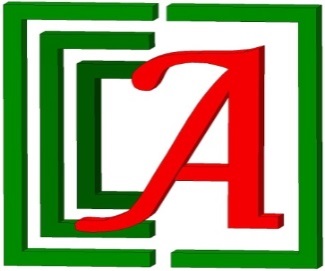 ТОВАРИСТВО З ОБМЕЖЕНОЮ ВІДПОВІДАЛЬНІСТЮ«АУДИТОРСЬКА ФІРМА «МОДУЛЬ - АУДИТ»53210, Дніпропетровська область, місто Нікополь, вулиця Дибенка будинок 59г, кв.1код за ЄДРПОУ: 38033179, тел: 050-5479467; поточний рахунок  26000012024026 у ПАТ «УКРСОЦБАНК» м. Київ, МФО 300023Свідоцтво про включення до реєстру аудиторських фірм та аудиторів №4508 видане рішенням Аудиторської палати України №246/4 від 23.02.2012р.